Year 7 Weather and Climate TestName					 Form						Score			/40Contrast (what is the difference between) the terms weather and climate (3 marks)Identify 3 ways that our school site and/or buildings can affect the weather. Label them accurately on the map. (3 marks)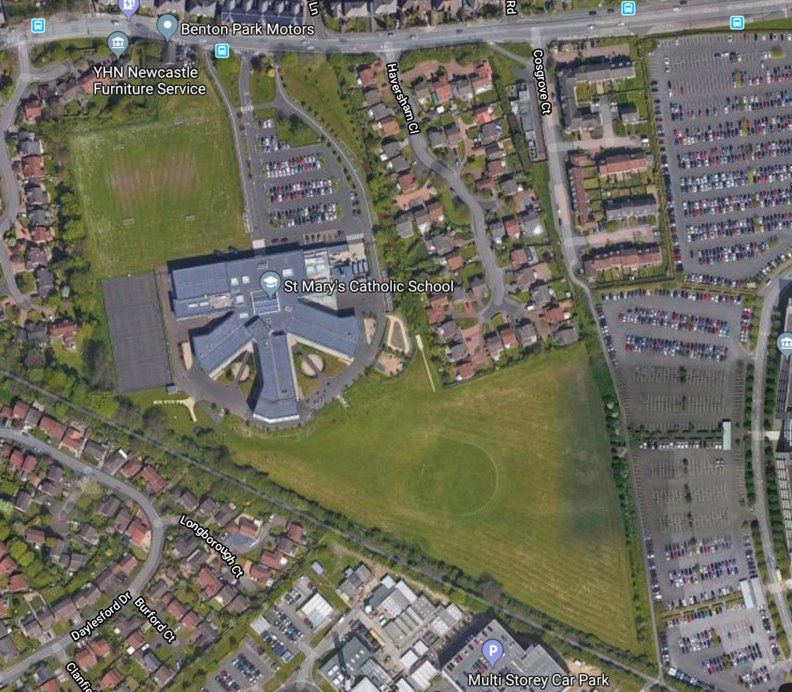 Match the weather characteristic with the correct weather measurement instrument in the table. One has been done for you.(3 marks)Study carefully the map showing the World’s climate zonesIdentify the climate zones at each number on the Key using the names from the list below. One has been done for you. (3 Marks)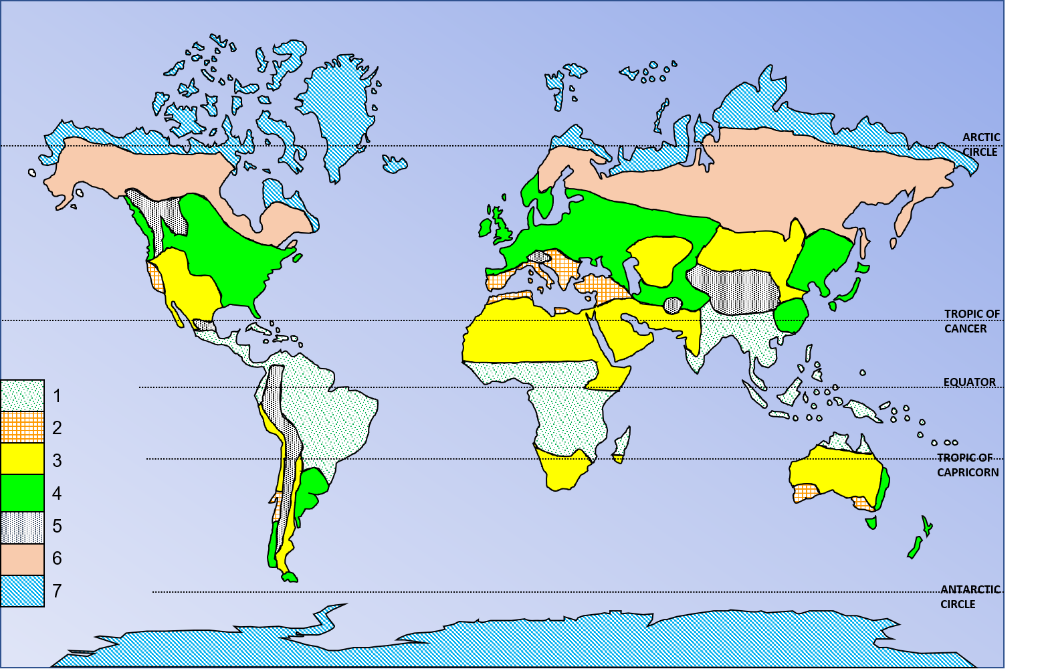 Polar​DryMountainous​Tropical​Mediterranean​​Temperate​Continental​Name the climate zone of the UK								(1 Mark)Complete the climate graph for London by:Completing the rainfall bars for October, November and December using the right-hand axis (3 marks)Adding the 3 missing temperature values for October, November and December using the left-hand axis (3 marks)Finishing the temperature curve freehand by joining the dots or crosses together(1 Mark)Adding an appropriate title (1 mark)Air masses that affect the UK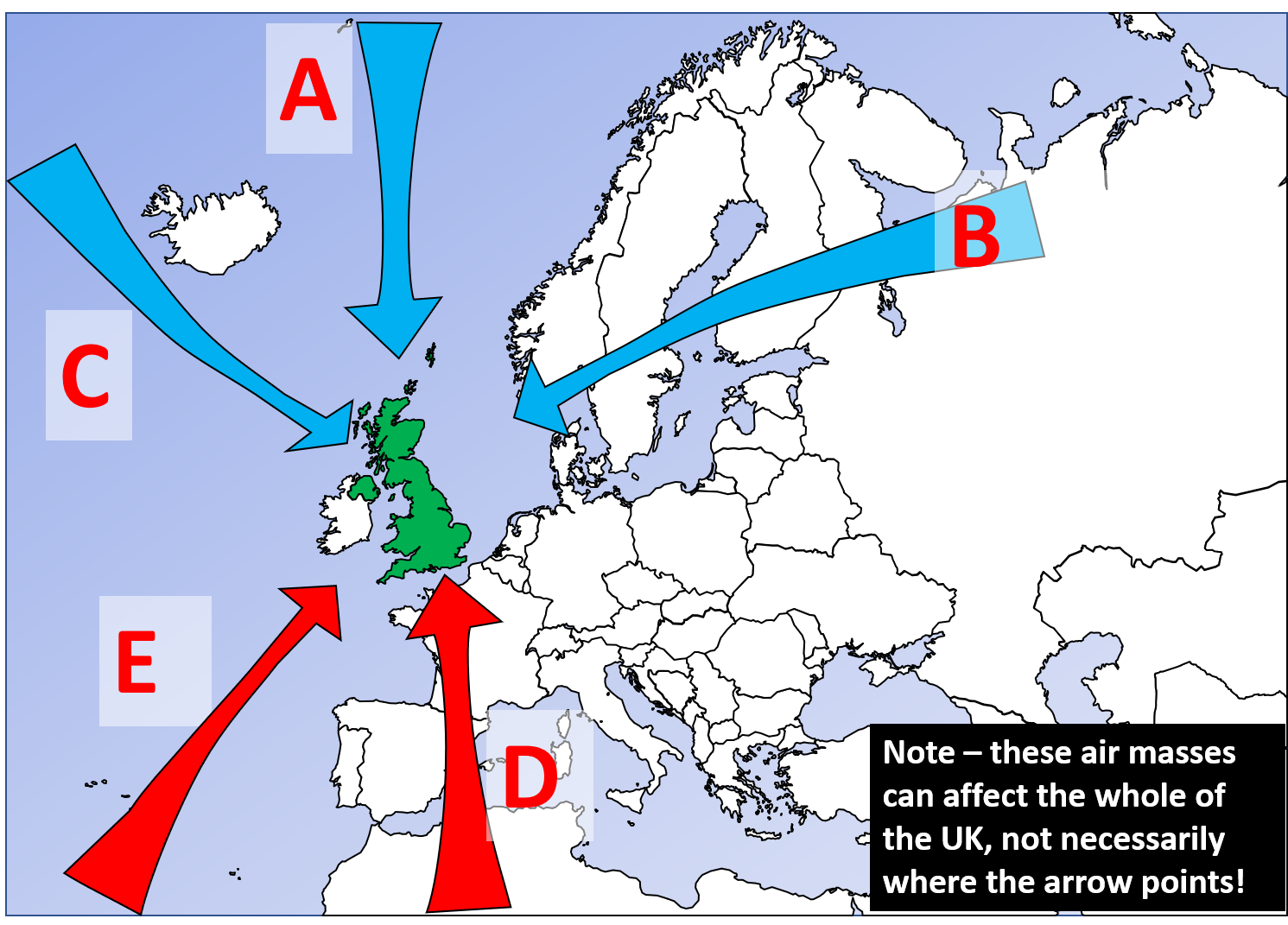 Identify the Air masses that affect the UK in the table below.(5 Marks)A map of UK Mean Temperature Annual Average 1991 - 2020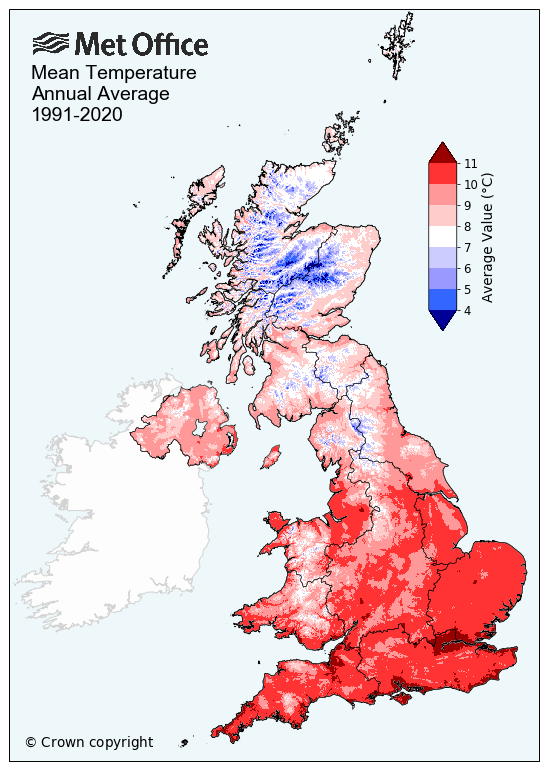 Which statement about the temperature map is false? Tick the box.(1 Mark)Explain (give reasons for) the patterns on the temperature map. You could mention air masses, ocean currents, the impact of latitude and/or prevailing winds in your response.																																																																																																											(5 Marks)Study the figure below carefully, about the impact of climate change on the UK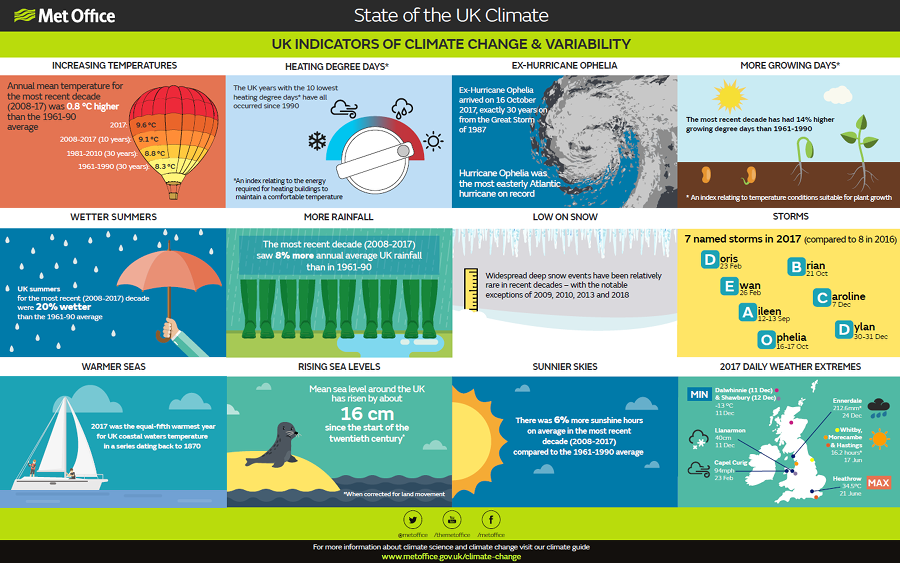 Using the infographic and your own knowledge, will climate change offer the UK more opportunities than challenges? Justify your view with evidence.																																																																																																																																																				(8 Marks)Weather element Instrument Air pressure Maximum and minimum thermometer Cloud type Rain gauge Precipitation Wind vane Sunshine Sunshine recorder Temperature Anemometer Wind direction Human sight and identification chart Wind speed Barometer12345Mountainous67JanuaryFebruaryMarchAprilMayJuneJulyAugustSeptemberOctoberNovemberDecemberAvg. Temperature (°C)4.95.07.29.713.116.618.718.215.512.08.06.0Precipitation  (mm)563946454950485356606158Air massLetterTropical maritimeTropical continentalPolar continentalArctic maritimePolar maritimeThe upland or highland areas of the UK are colder.There is a big difference in temperature between the West and the East of the UK.The further south you are in the UK the warmer it generally gets.Coastal areas tend to be slightly warmer than inland areas for the same latitude.Major cities like London tend to be slightly warmer than the surrounding countryside areas.